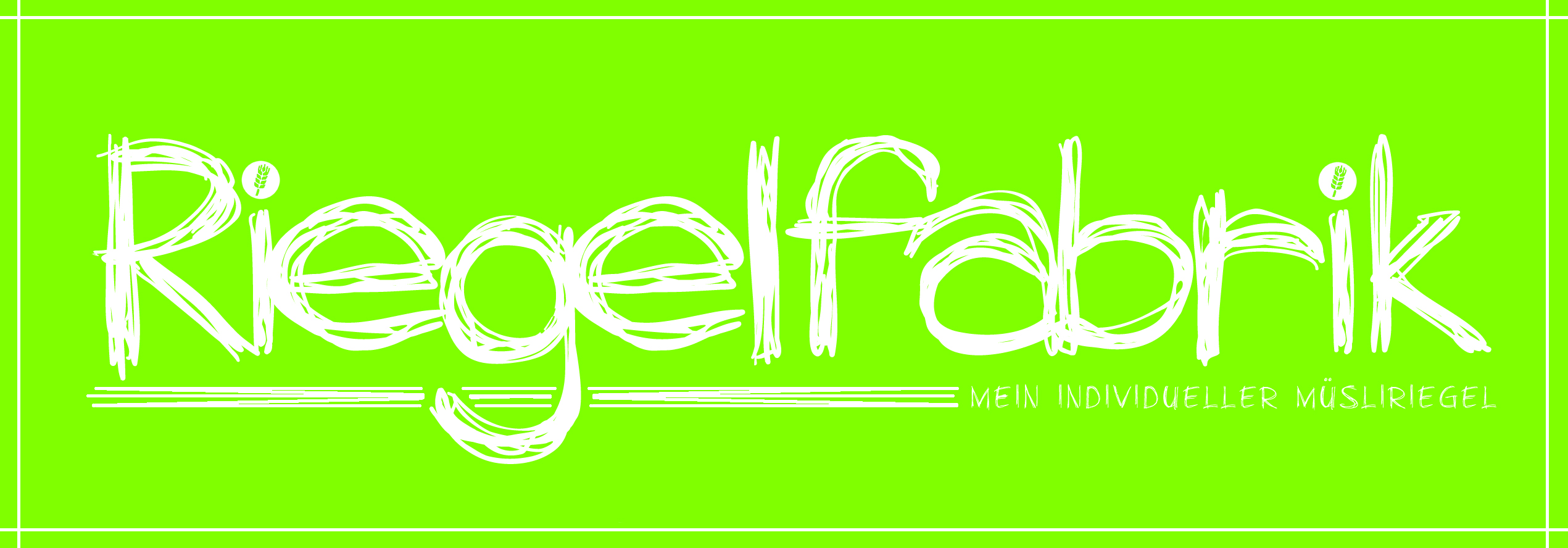 Riegelfabrik GmbH, Marktplatz 3, 4550 KremsmünsterWiderrufsformular Riegelfabrik GmbHWenn Sie den mit uns geschlossene Vertrag widerrufen möchten, dann füllen Sie bitte diesesFormular aus und senden es an uns zurück. Sie können uns das Formular per Post schicken, es einscannen oder fotografieren und per Email an uns senden.Bitte beachten: Es besteht kein Widerrufsrecht für individuelle Müsliriegel (§ 18 Abs 1 Z 3 FAGG)sowie für bereits geöffnete Produkte.An: 	Riegelfabrik GmbH , Marktplatz 3, 4550 KremsmünsterEmail: office@riegelfabrik.atHiermit widerrufe(n) ich/wir ______________________________________
den von mir/uns abgeschlossenen Vertrag über den Kauf der folgenden Produkte:Kundennummer: ________________Produkte:1)___________________________2)___________________________3)___________________________4)___________________________5)___________________________Gesamtpreis der Ware inkl. MwSt: __________________________Bestellt am __________ erhalten am ______________Ihre Daten:Name: ________________________________________Straße: _______________________________________PLZ/Ort: _______________________________________Datum: ________________Riegelfabrik GmbH | Marktplatz 3 | 4550 KremsmünsterGeschäftsführung: Tina DobetsbergerFirmenbuchnummer FN 497217 b
Firmengericht: Kirchdorf/Kr.
